Application Form for HK Pavilion 香港館參展表格 (For Hong Kong exhibitors only 只限香港公司參展)Please provide the information below to Mr Henry Fong via e-mail: henry.fk.fong@hktdc.org  on or before 12 May 2017. 請於2017年5月12日或之前將以下資料電郵至 henry.fk.fong @hktdc.org 方先生收。Chinese and Engilsh company profiles with no more than 100 Chinese words and 300 English words, in MS Word format. 中文及英文公司簡介，不多於100中文字及300英文字，並以MS Word文檔格式提交。Company Logo in jpg format (Resolution: at least 300 dpi / File size: exceed 5MB) 
公司標誌，請以JPG格式儲存 (像素: 最少300 dpi / 檔案大小: 超過5MB)Product photo(s) in JPG format (Resolution: at least 300 dpi / File size: exceed 10MB) 
展覽產品圖片，請以JPG格式儲存 (像素: 最少300 dpi / 檔案大小: 超過10MB)Remarks附註：Early-bird discount is only offered to applications submitted on or before 12 May 2017. 
提前報名優惠只適用於2017年5月12日或以前提交之報名。Booth allocation will be on a ballottement basis. 展位位置將以抽籤結果決定。Final decision will be made at the discretion of the Organisers. 主辦機構保留最終決定權。Please return the application form together with a crossed cheque with the appropriate amount made payable to the “Hong Kong Trade Development Council” to the following address on or before the application deadline:Hong Kong Trade Development Council38/F,    , , Wan Chai, (Attention: Mr Henry Fong)請於截止報名日期前把參加表格，連同抬頭寫上“香港貿易發展局”之劃線支票，交回香港貿易發展局 (地址︰香港灣仔港灣道1號會展辦公大樓38樓 服務業拓展部方科棋先生收。)hereby apply to participate in the exhibition.  We understand that the participation fee is non-refundable and agree to be bound by the provisions of all documents forming part of the application form. We hereby declare that the information given in the application form is true and correct to the best of our knowledge.  We consent to the HKTDC’s checking with Customs and Excise Department of our trade records.  We understand that any false or misleading information given by us to the HKTDC will lead to the rejection of our right to participate in the exhibition.  We understand that above information will be included into the HKTDC’s databank and the HKTDC can make use of our information for trade promotion purposes.謹此申請參加展覽。我們明白參展費用不設退款，並同意接受構成申請表一部分的所有文件的條文所約束。我們謹此聲明，就我們所知，申請表上所填寫的資料均屬真實正確。我們同意香港貿發局可向香港海關查核我們的交易紀錄。我們明白向香港貿發局提供任何錯誤或有具誤導性質的資料將導致我們參加展覽的權利遭拒絕受理。我們明白以上資料將納入香港貿發局的資料庫內，而香港貿發局可使用我們的資料作貿易推廣用途。
Organisers 主辦機構: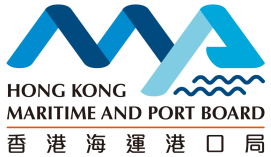 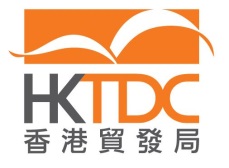 Important Notice 重要事項All Information must be completed in English unless otherwise stated 除註明外，所有資料請以英文填寫 The “Name of Company” will be used for publicity and booth fascia 公司名稱將用作宣傳及攤位之公司招牌所有中文譯本只供參考，若中文譯本與英文版本之文義有異，概以英文版本為準PART I  第一部分PART I  第一部分PART I  第一部分Company Information 公司資料Company Information 公司資料Company Information 公司資料Company Information 公司資料1NAME OF COMPANY 公司名稱 NAME OF COMPANY 公司名稱 NAME OF COMPANY 公司名稱 NAME OF COMPANY 公司名稱 NAME OF COMPANY 公司名稱 NAME OF COMPANY 公司名稱 (English)       (English)       (English)       (English)       (English)       (English)       (中文)      (中文)      (中文)      (中文)      (中文)      (中文)      2CONTACT DETAILS 聯絡資料 (Information to be published in catalogue of the Hong Kong Pavilion 資料將刊登於香港展館之小冊子中)CONTACT DETAILS 聯絡資料 (Information to be published in catalogue of the Hong Kong Pavilion 資料將刊登於香港展館之小冊子中)CONTACT DETAILS 聯絡資料 (Information to be published in catalogue of the Hong Kong Pavilion 資料將刊登於香港展館之小冊子中)CONTACT DETAILS 聯絡資料 (Information to be published in catalogue of the Hong Kong Pavilion 資料將刊登於香港展館之小冊子中)CONTACT DETAILS 聯絡資料 (Information to be published in catalogue of the Hong Kong Pavilion 資料將刊登於香港展館之小冊子中)CONTACT DETAILS 聯絡資料 (Information to be published in catalogue of the Hong Kong Pavilion 資料將刊登於香港展館之小冊子中)Address 地址:(English)      (English)      (English)      (English)      (English)      (中文)      (中文)      (中文)      (中文)      (中文)      Tel No. 電話:Fax No. 傳真:Fax No. 傳真:E-mail 電子郵件:Website 網址:Website 網址:3CONTACT PERSON CONCERNING PARTICIPATION ISSUES 有關參展事宜之聯絡人CONTACT PERSON CONCERNING PARTICIPATION ISSUES 有關參展事宜之聯絡人CONTACT PERSON CONCERNING PARTICIPATION ISSUES 有關參展事宜之聯絡人CONTACT PERSON CONCERNING PARTICIPATION ISSUES 有關參展事宜之聯絡人CONTACT PERSON CONCERNING PARTICIPATION ISSUES 有關參展事宜之聯絡人CONTACT PERSON CONCERNING PARTICIPATION ISSUES 有關參展事宜之聯絡人Name 姓名:(English)Mr/Miss/Ms       (English)Mr/Miss/Ms       (English)Mr/Miss/Ms       (中文)                            先生/小姐/女士(中文)                            先生/小姐/女士Position 職位:(English)      (English)      (English)      (中文)      (中文)      Tel No. 電話:Fax No. 傳真:Fax No. 傳真:E-mail 電子郵件:PART II  第二部分Company Profile and Logo 公司簡介及標誌PART III  第三部分Objectives of Joining the Event 參加是項活動之主要目的Objectives of Joining the Event 參加是項活動之主要目的Objectives of Joining the Event 參加是項活動之主要目的Objectives of Joining the Event 參加是項活動之主要目的1.		Increase sales 增加銷售額1.		Increase sales 增加銷售額1.		Increase sales 增加銷售額6.  	Launch new products 推出新產品6.  	Launch new products 推出新產品2.		Gain market exposure 提高公司知名度2.		Gain market exposure 提高公司知名度2.		Gain market exposure 提高公司知名度7.  	Promote company image 推廣公司形象7.  	Promote company image 推廣公司形象3.		Conduct market study 市場考察3.		Conduct market study 市場考察3.		Conduct market study 市場考察8.  	Test market potential 測試產品的市場潛力8.  	Test market potential 測試產品的市場潛力4.		Appointment of agent/distributor 委任代理商/分銷商4.		Appointment of agent/distributor 委任代理商/分銷商4.		Appointment of agent/distributor 委任代理商/分銷商9.  	Others 其他 (Please specify 請註明)9.  	Others 其他 (Please specify 請註明)5.		Establish new contacts 建立新的業務聯繫5.		Establish new contacts 建立新的業務聯繫5.		Establish new contacts 建立新的業務聯繫Products to exhibit 展覽之產品 (if any 如有): Products to exhibit 展覽之產品 (if any 如有): PART IV  第四部分PART IV  第四部分Participation Fee 參展費用Participation Fee 參展費用Participation Fee 參展費用Participation Fee 參展費用Booth Size 
攤位面積No. of Booth(s)
攤位數量Participation Fee(with early-bird discount1)
參展費 (已包括提前報名優惠1)Total Participation Fee參展費合計9sqmHKD 65,000(per booth每攤位計)HKD      9sqmHKD 65,000(per booth每攤位計)HKD      9sqmHKD 65,000(per booth每攤位計)HKD      PART V  第五部分Application and Payment Method 報名及繳費方式 We (Name of Company)我們（公司名稱）Company Stamp & Authorized SignatureCompany Stamp & Authorized SignatureDate 公司印章及負責人簽署公司印章及負責人簽署日期Full Name of Authorized PersonPosition Held 負責人姓名負責人姓名職位